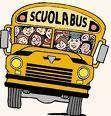 								ALLA DIRIGENTE 								dell’I.I.S. “G.B. ALEOTTI” 								FERRARAda inviare a staff@aledossi.istruzioneer.itOggetto: Richiesta autorizzazione per Viaggio di Istruzione di un giorno deliberato dal Consiglio di Classe del …………………………….. Classe ……………………….    n. studenti ……………………  n. presunto dei partecipanti ………………...	presenza studenti diversamente abili con particolari necessità ……………………….Abbinamento con la/le classe/i ……………...…. 	Con la presente si chiede, alla S.V., di voler concedere l’autorizzazione per effettuare un Viaggio di Istruzione a: ………………………………………………………………………………………………………………………………………………………………………………………………Secondo le indicazioni sotto specificate:giorno ………………………………………….………………………………………..…………………………………………………………………..…ora e luogo di partenza/arrivo…………………………..................……………………………………………………………………..scopo del viaggio…..……………………………………………………………………………………………………………………………………mezzo di trasporto:pullman da noleggiarepullman gratuito dedicato a carico di enti esterni	treno o altro mezzo pubblico con acquisto diretto del titolo di viaggio da parte degli studentibiglietti ingresso/visite guidate:In caso di attività previste a pagamento (visite a mostre, ingressi a musei, richiesta di visita guidata) specificare come si intende versare le somme dovute:In loco, in contanti, al momento dell'ingresso In anticipo tramite bonifico  alla struttura ospitante		In entrambi i casi, i pagamenti e la prenotazione restano a carico del docente organizzatore.SI ALLEGA IL PROGRAMMA DETTAGLIATO DEL VIAGGIO Al  termine della visita, sarà cura del docente referente redigere una RELAZIONE DI VIAGGIO e inviarla, contestualmente a tutte le eventuali richieste di rimborso spese (in modulistica docenti) da parte dei docenti accompagnatori, in un’unica soluzione alla DSGA  cinzia.rebecchi@aledossi.istruzioneer.it                						             _________________________________                                                            			                     (firma del docente referente richiedente)                                                                                               Ferrara, ___________________________		                      			                                                 Visto si autorizza          LA DIRIGENTE                                                                                			 Prof.ssa Francesca Apollonia BarbieriDocenti accompagnatori Specificare se supplenteFirma